PORTARIA No 109, DE 11 DE MARÇO DE 2015.O SECRETÁRIO DE PLANEJAMENTO E DESENVOLVIMENTO ENERGÉTICO DO MINISTÉRIO DE MINAS E ENERGIA, no uso da competência que lhe foi delegada pelo art. 1o da Portaria MME no 440, de 20 de julho de 2012, tendo em vista o disposto no art. 6o do Decreto no 6.144, de 3 de julho de 2007, no art. 2o, § 3o, da Portaria MME no 274, de 19 de agosto de 2013, e o que consta do Processo no 48500.004993/2014-98, resolve:Art. 1o Aprovar o enquadramento no Regime Especial de Incentivos para o Desenvolvimento da Infraestrutura - REIDI do projeto de geração de energia elétrica da Central Geradora Eólica denominada EOL Itarema VII, cadastrada com o Código Único do Empreendimento de Geração - CEG: EOL.CV.CE.03186-7.01, de titularidade da empresa Eólica Itarema VII S.A., inscrita no CNPJ/MF sob o no 20.533.473/0001-61, detalhado no Anexo à presente Portaria.Parágrafo único. O projeto de que trata o caput, autorizado por meio da Portaria MME no 17, de 5 de fevereiro de 2015, é alcançado pelo art. 4o, inciso I, da Portaria MME no 274, de 19 de agosto de 2013.Art. 2o As estimativas dos investimentos têm por base o mês de junho de 2014 e são de exclusiva responsabilidade da Eólica Itarema VII S.A., cuja razoabilidade foi atestada pela Agência Nacional de Energia Elétrica - ANEEL.Art. 3o A Eólica Itarema VII S.A. deverá informar à Secretaria da Receita Federal do Brasil a entrada em Operação Comercial do projeto aprovado nesta Portaria, mediante a entrega de cópia do Despacho emitido pela ANEEL, no prazo de até trinta dias de sua emissão.Art. 4o Alterações técnicas ou de titularidade do projeto aprovado nesta Portaria, autorizadas pela ANEEL ou pelo Ministério de Minas e Energia, não ensejarão a publicação de nova Portaria de enquadramento no REIDI.Art. 5o A habilitação do projeto no REIDI e o cancelamento da habilitação deverão ser requeridos à Secretaria da Receita Federal do Brasil.Art. 6o Esta Portaria entra em vigor na data de sua publicação.ALTINO VENTURA FILHOEste texto não substitui o publicado no DOU de 12.3.2015. ANEXO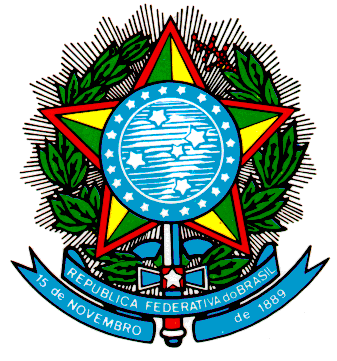 Ministério de Minas e Energia
Consultoria JurídicaMINISTÉRIO DE MINAS E ENERGIAINFORMAÇÕES DO PROJETO DE ENQUADRAMENTO NO REIDI - REGIME ESPECIAL DE INCENTIVOS PARA O DESENVOLVIMENTO DA INFRAESTRUTURA PESSOA JURÍDICA TITULAR DO PROJETOPESSOA JURÍDICA TITULAR DO PROJETOPESSOA JURÍDICA TITULAR DO PROJETOPESSOA JURÍDICA TITULAR DO PROJETOPESSOA JURÍDICA TITULAR DO PROJETOPESSOA JURÍDICA TITULAR DO PROJETO01Nome Empresarial      Nome Empresarial      Nome Empresarial      02CNPJ      Eólica Itarema VII S.A.Eólica Itarema VII S.A.Eólica Itarema VII S.A.20.533.473/0001-6103Logradouro Logradouro Logradouro 04NúmeroRua Visconde de PirajáRua Visconde de PirajáRua Visconde de Pirajá47005Complemento 06Bairro07CEPSala 401 - ParteIpanema22410-00208Município09UF10TelefoneRio de JaneiroRio de Janeiro(21)2513-287511DADOS DO PROJETODADOS DO PROJETONome do Projeto Nome do Projeto EOL Itarema VII (Autorizada pela Portaria MME no 17, de 5 de fevereiro de 2015 - Leilão no 03/2014-ANEEL).Descrição do ProjetoDescrição do ProjetoCentral Geradora Eólica denominada EOL Itarema VII, compreendendo:Descrição do ProjetoDescrição do ProjetoI - sete Unidades Geradoras de 3.000 kW, totalizando 21.000 kW de capacidade instalada; eDescrição do ProjetoDescrição do ProjetoII - Sistema de Transmissão de Interesse Restrito constituído de uma Subestação Elevadora de 34,5/230 kV, junto à Usina, e uma Linha de Transmissão em 230 kV, com cerca de trinta quilômetros de extensão, em Circuito Simples, interligando a Subestação Elevadora à Subestação Acaraú II, de propriedade da Companhia Hidro Elétrica do São Francisco - Chesf.Período de ExecuçãoPeríodo de ExecuçãoDe 1o/7/2015 a 1o/1/2017.Localidade do Projeto [Município/UF]Localidade do Projeto [Município/UF]Município de Itarema, Estado do Ceará.12PRESIDENTE, RESPONSÁVEL TÉCNICO E CONTADOR DA PESSOA JURÍDICAPRESIDENTE, RESPONSÁVEL TÉCNICO E CONTADOR DA PESSOA JURÍDICANome: Marcos Ferreira Meireles.Nome: Marcos Ferreira Meireles.CPF: 043.032.987-35.Nome: Marcos Ferreira Meireles.Nome: Marcos Ferreira Meireles.CPF: 043.032.987-35.Nome: Max Alexandre da Silva Gabriel.Nome: Max Alexandre da Silva Gabriel.CPF: 078.792.947-67.13ESTIMATIVAS DOS VALORES DOS BENS E SERVIÇOSDO PROJETO COM INCIDÊNCIA DE PIS/PASEP E COFINS (R$)ESTIMATIVAS DOS VALORES DOS BENS E SERVIÇOSDO PROJETO COM INCIDÊNCIA DE PIS/PASEP E COFINS (R$)ESTIMATIVAS DOS VALORES DOS BENS E SERVIÇOSDO PROJETO COM INCIDÊNCIA DE PIS/PASEP E COFINS (R$)BensBens62.408.680,13.ServiçosServiços18.722.604,04.OutrosOutros  2.080.289,34.Total (1)Total (1)83.211.573,51.14ESTIMATIVAS DOS VALORES DOS BENS E SERVIÇOSDO PROJETO SEM INCIDÊNCIA DE PIS/PASEP E COFINS (R$)ESTIMATIVAS DOS VALORES DOS BENS E SERVIÇOSDO PROJETO SEM INCIDÊNCIA DE PIS/PASEP E COFINS (R$)ESTIMATIVAS DOS VALORES DOS BENS E SERVIÇOSDO PROJETO SEM INCIDÊNCIA DE PIS/PASEP E COFINS (R$)BensBens57.124.650,00.ServiçosServiços17.137.395,00.OutrosOutros  1.904.155,00.Total (2)Total (2)76.166.200,00.